ГРАФИК ПРОВЕДЕНИЯ ОНЛАЙН КОНСУЛЬТАЦИЙ, ВЕБИНАРОВ, СЕМИНАРОВ СПЕЦИАЛИСТАМИ Республиканского Консультационного Центра ГОУДПО «КРИРО» апрель 2024 года№ п/пДата проведения ФИО специалиста РКЦТема Формат мероприятияСодержаниеСсылка на трансляцию02.04.202415.00Ефремова Ольга Анатольевна, учитель-логопед ГОУ РК «Специальная (коррекционная) школа-интернат №1г. Емвы«Актуальное об аутизме»Вебинар1.Из истории диагноза «аутизм».2.Как проявляется аутизм.3.Возможная помощь людям с аутизмомhttps://kriro.ru/iugUo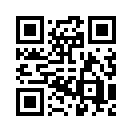 04.04.202415.00Юркова Ольга Викторовна, старший методист центра психолого-педагогического сопровождения специального и инклюзивного образования, интернатных учреждений» ГОУДПО «КРИРО», консультант Республиканского консультационного центра ГОУДПО«Иммунитет ребенка. Что нужно знать родителям»Вебинар1.Когда формируется иммунитет ребенка.2. 5 правил повышения иммунитета ребенка.3. Механизмы повышения и укрепления детского иммунитета.https://kriro.ru/anonsy/320134/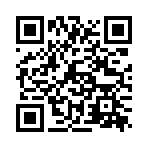 10.04.2024 10.00Бакланов Вячеслав Владимирович, врач-психотерапевт кабинета медико-психологической помощи ГУ «Коми Республиканская психиатрическая больница»;«Помочь ребенку в кризисе – не допустить беды.» Вебинар 1. Что такое кризис? Чем проявляется кризисное состояние? 2. Кто более чувствителен и уязвим в кризисе? 3. Причины эмоциональных нарушений у детей. 4. Депрессия у детей, её особенности и маски. 5. Селфхарм. В чём опасность? 6. Посттравматическое стрессовое расстройство (ПТСР) 7. Опасные признаки. 8. Правила беседы с ребёнком в кризисе. Реакции совладания. 9. Куда обратиться?https://kriro.ru/anonsy/320146/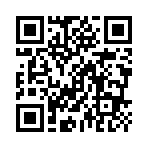 17.04.202415.00 Осташова Татьяна Анатольевна педагог, психолог, клинический психолог, логопед, коуч, преподаватель психологии, супервизор«Послеродовая депрессия. Как распознать и куда обращаться за помощью»Вебинар1.Послеродовая депрессия: норма или патология?2.Какие признаки свидетельствуют о депрессии, а что депрессией не является.3.Можно ли помочь себе и к кому обращаться за помощью при необходимости.4. Послеродовая депрессия в нашей культуре: противоречия в восприятии понятияhttps://kriro.ru/anonsy/320152/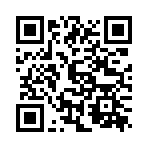 17.04.202418.30-19.30Пасынков Станислав Владимирович, практикующий психолог«Как сделать так, чтобы ребенок выполнил то, что важно родителю?»Очная родительская встреча1.Алгоритм шагов для родителей.2.Родительские заблуждения.3.Основные правила и инструкции.4.Учимся договариваться с ребенком о сотрудничестве.Ссылка для регистрации и участия в очном формате https://forms.yandex.ru/u/660183e2d04688117673f7fb/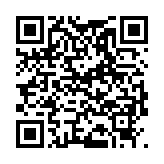 Ссылка на трансляцию https://kriro.ru/anonsy/320155/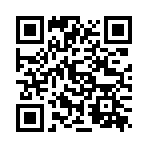 19.04.202416.00Лужикова Ирина Васильевна, педагог-психолог ГАУ РК «Региональный центр развития социальных технологий» города Сыктывкара, консультант Республиканского консультационного центра ГОУДПО «КРИРО».«Конфликт между приемными и родными детьми. Как помочь взаимодействию родного и приемного ребенка?»Вебинар1. Какие сложности могут быть в отношениях между детьми, почему дети могут вредить друг другу2. Как наличие кровного ребенка влияет на адаптацию приемного ребенка3. Как подготовить кровного ребенка к такому поведению4. Как помочь взаимодействию родного и приемного ребенка? Разбор кейсовhttps://kriro.ru/anonsy/320159/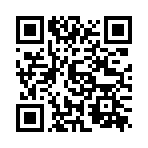 29.04.202415.00Коваленко Елена Васильевна, педагог-психолог ГАУ РК «Региональный центр развития социальных технологий» города Сыктывкара, консультант Республиканского консультационного центра ГОУДПО «КРИРО».«Скажи жизни: «да»! Как уберечь ребенка от ошибки». В рамках проведения тематических профилактических месячников по профилактикедеструктивного и девиантного поведенияВебинар1. Проблема суицида в подростково-молодежной среде: современные тенденции. Психологические механизмыформирования суицидального поведения у детей и подростков.2. Что такое саморазрушающее суицидальное поведение.Какие факторы влияют на развитиесаморазрушающего суицидального поведения детей и подростков.3. Симптомы суицидальных намерений.4. Как помочь подросткусправиться с трудной жизненной ситуацией.5. Как правильно построить разговор с подростком.6.Когда и куда надо обращаться за консультацией специалистов? 7.Чем может помочь телефон доверия?https://kriro.ru/anonsy/320161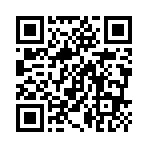 